	Obecní úřad Dřevěnice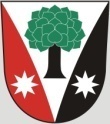 	Dřevěnice 56, 507 13 ŽelezniceVyřizuje:Lukavcová LudmilaDatum:12.2.2014Naše č.j.:  12 /2014/Luk 601 395 386 Mgr. Vrabec, 736 279 726 LukavcováDatové schránky: sska6siEmail: ou.drevenice@tiscali.czInternetové stránky: www.drevenice.orgObec DřevěniceR O Z H O D N U T ÍObecní úřad Dřevěnice, jež byl určen zákonem č.114/92., o ochraně přírody a krajiny § 75 orgánem ochrany přírody a jemuž byla svěřena pravomoc povolování kácení dřevin podle z.č. 114/92 Sb.,§76,odst.1,písm.b, se rozhodl ve věci  žádosti o povolení ke kácení stromů takto :s o u h l a s ís pokácením 1 ks lípy na parcele KN 802/3 a 3 ks javorů na parcele KN 783/1Vlastní kácení stromů musí být provedeno nejpozději do 31.3.2014 a dále pak dále  od 01.10.2014 do 31.03.2015.O d ů v o d n ě n íVýše uvedené pozemky jsou ve vlastnictví obce.Na parcele KN 802/3 budou prováděny výkopy ohledně výstavby vodojemu a lípa je v místě, kde mají být tyto práce prováděny.Dva  javory jsou na parcele KN 783/1 a brání přístupu na parcelu KN 148/1, kde budou v budoucnu vystavěny domy. V tomto případě  se jedná  o stromy, které vyrostly na svém místě z náletu.Náhradní výsadba bude provedena do konce roku 2014. Souhlas s kácením dalo i zastupitelstvo obce na svém jednání dne 5.2.2014.Poučení o odvolání:Proti tomuto rozhodnutí se lze odvolat do 15 dnů od doručení ke Krajskému úřadu Královéhradeckého kraje, odboru životního prostředí v Hradci Králové, podáním u Obecního úřadu Dřevěnice.Mgr. Vrabec Dušan                                                                            starosta  obce Dřevěnice